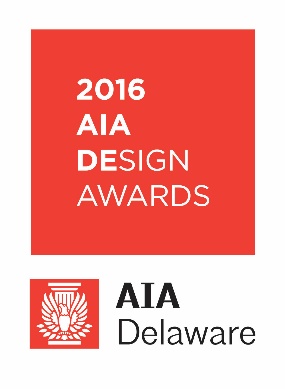 Client StatementPlease type all information in this optional form (and remove this instructive paragraph completely) ensure that all text is of a size and quality that is easily legible.   Provide a one or two-paragraph statement, at most, on this single sheet from the client addressing how successfully the project fulfilled the programmatic requirements set out at the beginning or over the course of the design process.  The client should not be identified in any way, nor should the statement identify the architect in any way.